K3 – DMilí studenti, tento týden si ještě zopakujeme, co už víte o hospodářství první republiky. Přikládám stránky z učebnice, které jsou také věnovány tomuto tématu. Podstatné je si uvědomit, v jaké situaci se ČSR nacházela v době svého vzniku, s jakými problémy potýkala a zejména jak odlišná byla úroveň průmyslu a zemědělství v jednotlivých jejích částech. Čechy, Morava a Slezsko byly bývalou nejvyspělejší částí Rakouska – Uherska. Slovensko a Podkarpatská Rus byly ve srovnání s nimi velmi zaostalé. Pak je potřeba znát především měnovou a pozemkovou reformu. Pak jak se vyvíjelo hospodářství v období stabilizace a prosperity (tzv. konjunktury) 20. let a naopak jak na ČSR dolehla hospodářská krize ve 30. letech. Jaké byly její sociální dopady, včetně stávek a jak se tyto extrémní a neřešitelné problémy staly živnou půdou pro nacionalisticko – populistickou agitaci stran typu KSČ nebo různých stran fašistických a hlavně nacionalistických, a které zároveň vedly v roce 1938 k rozpadu republiky a posléze i k jejímu zániku.  Přečtěte si tedy ještě o tomto období, také o tom, jak se žilo v první republice, jaká byla životní úroveň, ceny atd. a odpovězte na prvních pět otázek na str. 39 a odpovědi mi pošlete. Tím pro letošek končíme. Velmi vám doporučuji podívat se na film Člověk proti zkáze, věnovaný Karlu Čapkovi na sklonku jeho života. Jak ho čeští lidé, zklamaní ze selhání západní demokracie, Mnichovské zrady a zfanatizovaní nacionalismem, svojí nenávistí uštvali k smrti. Smrt Karla Čapka a T. G. Masaryka byly symbolickým koncem demokracie v naší zemi. (Bohužel dost podobně se to jeví i se smrtí Václava Havla v novodobých dějinách). Tento film vám může posloužit i z hlediska české literatury. Přehrávají se v něm úryvky z Čapkových dramat. Film vznikl v r. 1989, kdy už se mohlo točit i o Čapkovi, ovšem nikde ještě ve filmu není ani zmínky o jeho nejlepším příteli, novináři Ferdinandu Peroutkovi. I ten je v současnosti některým lidem trnem v oku a dobrou záminkou k diskreditaci svobodné žurnalistiky. Když nestihnete film teď, podívejte se třeba o prázdninách. V září se k němu i k opakování dějin 1. Čs. republiky vrátíme.https://www.youtube.com/watch?v=ompvHpnjxDY 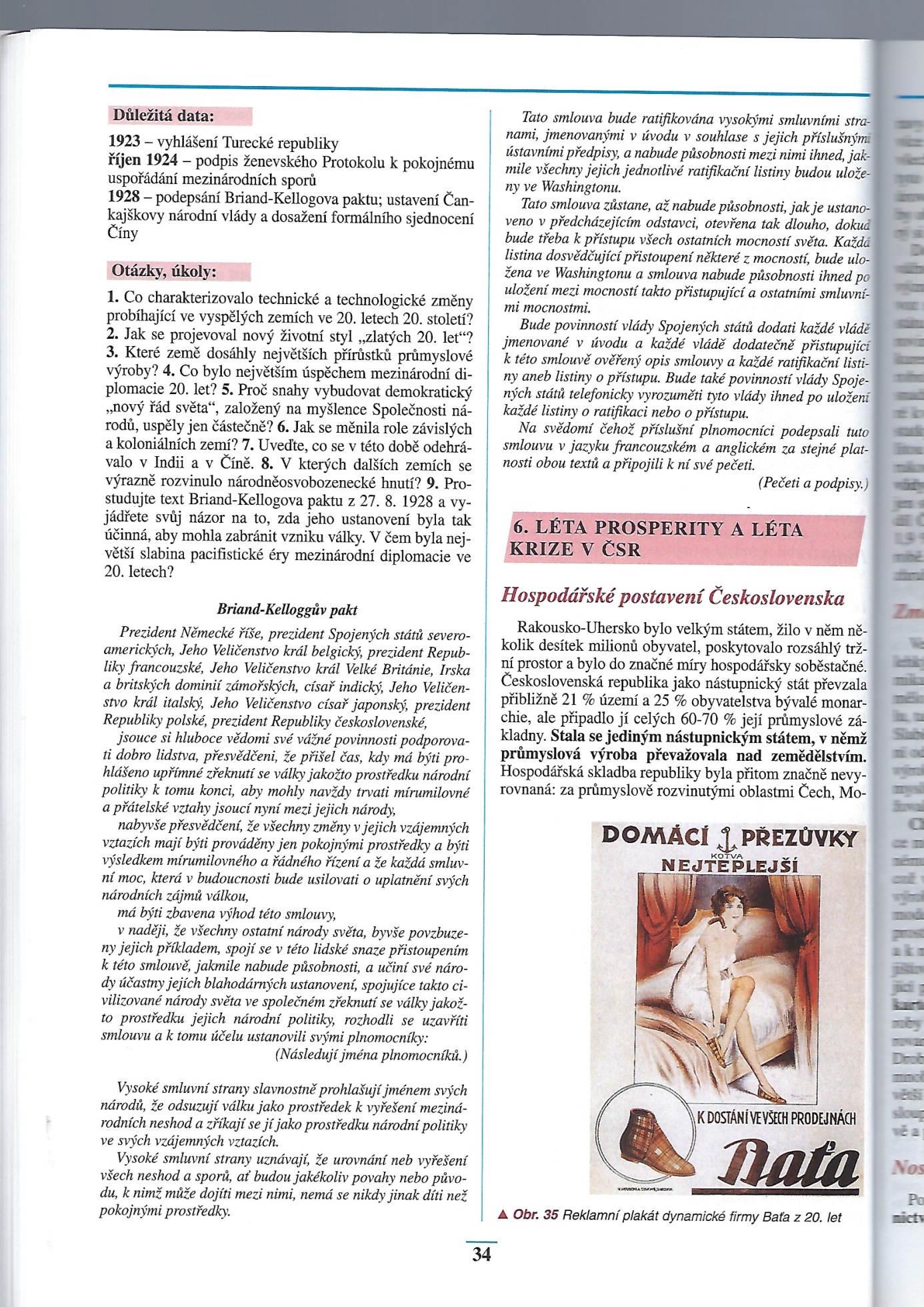 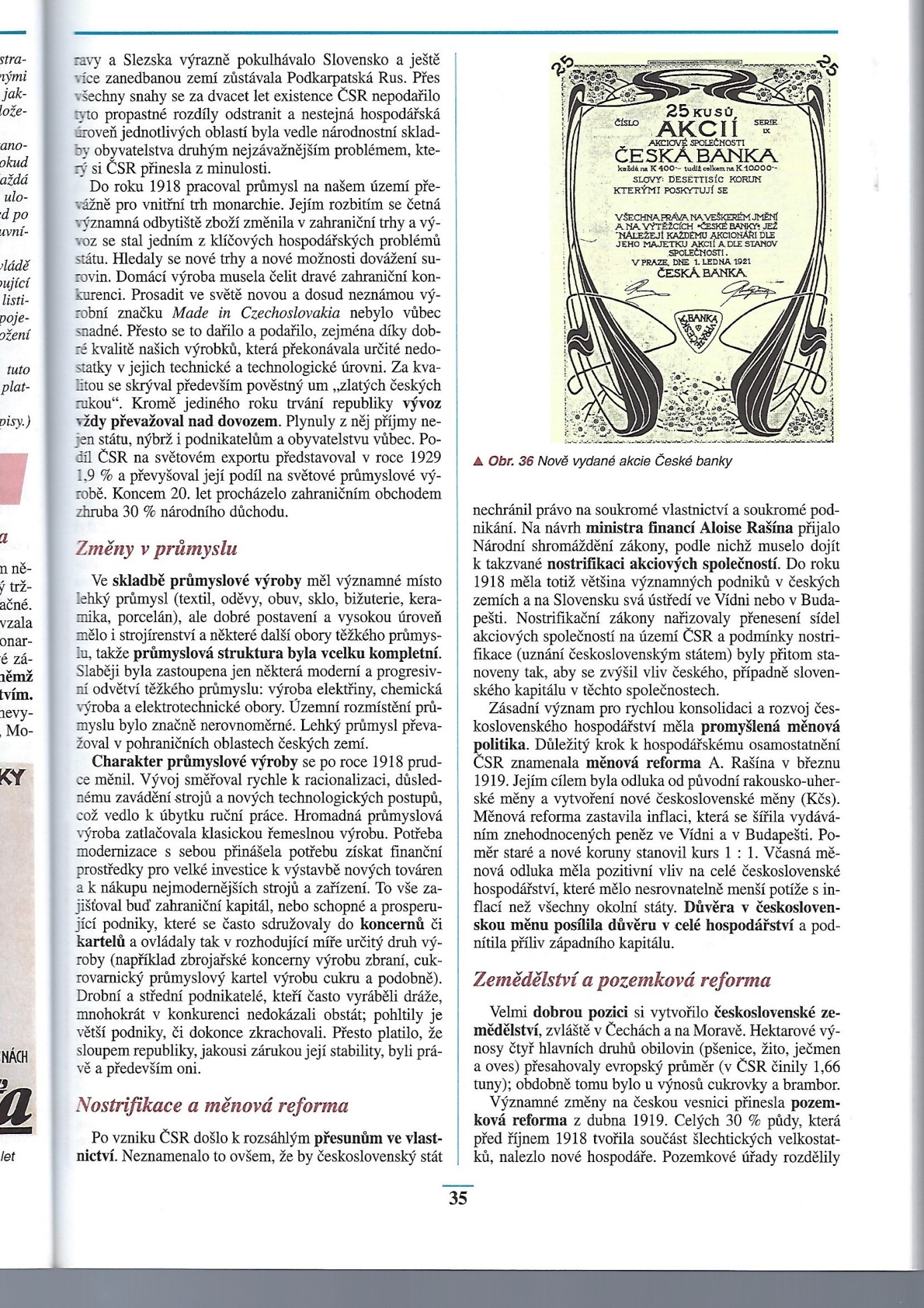 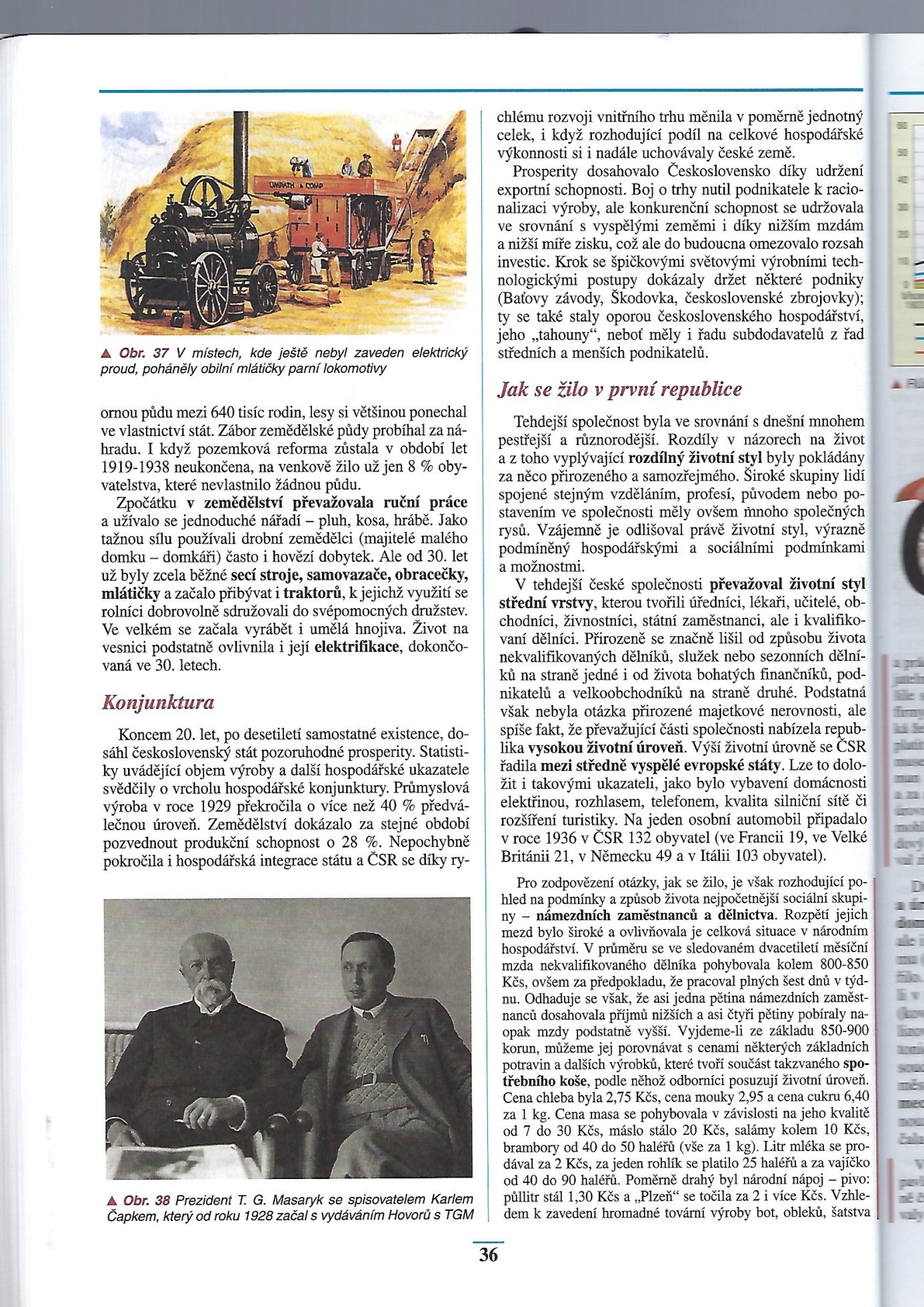 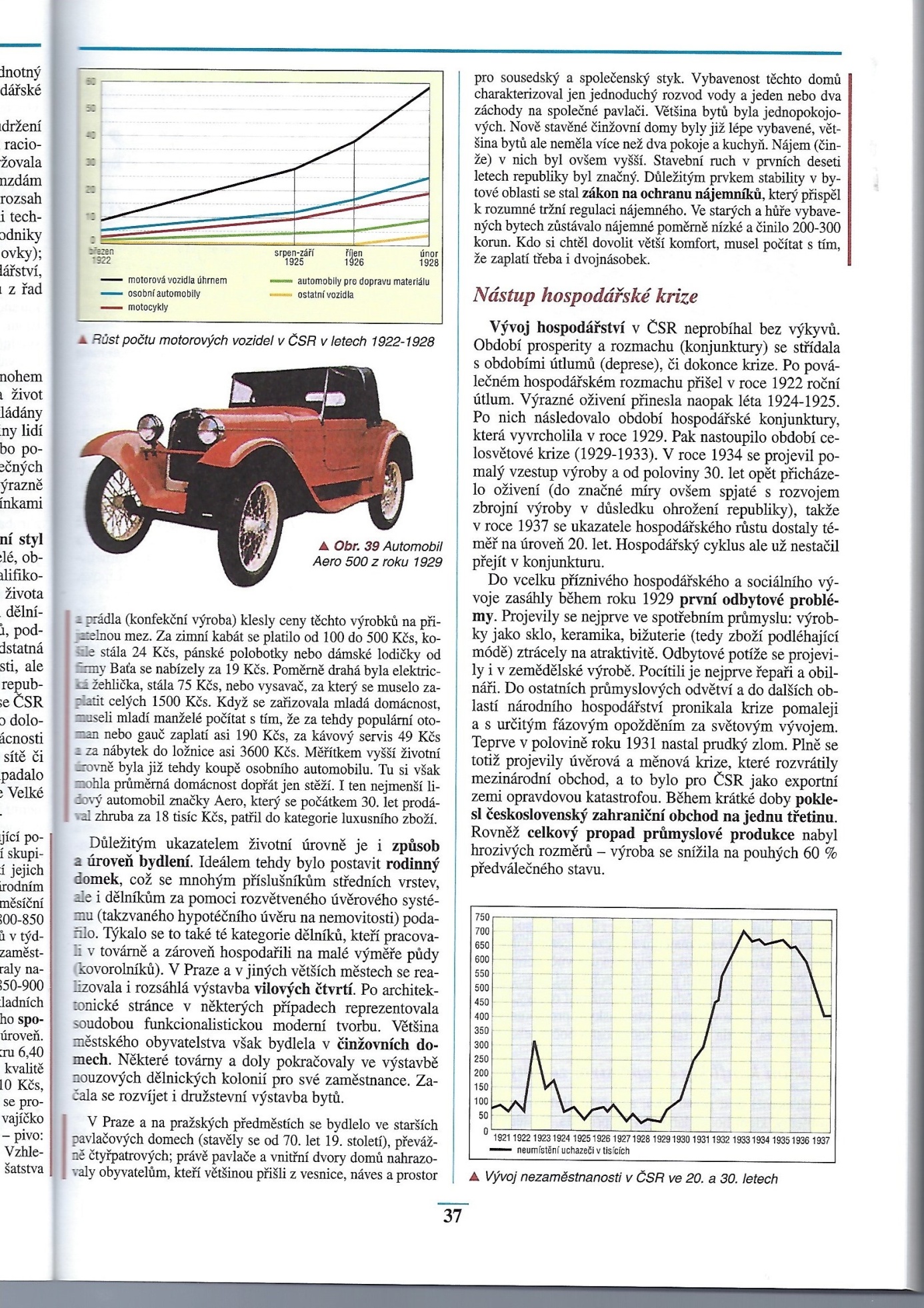 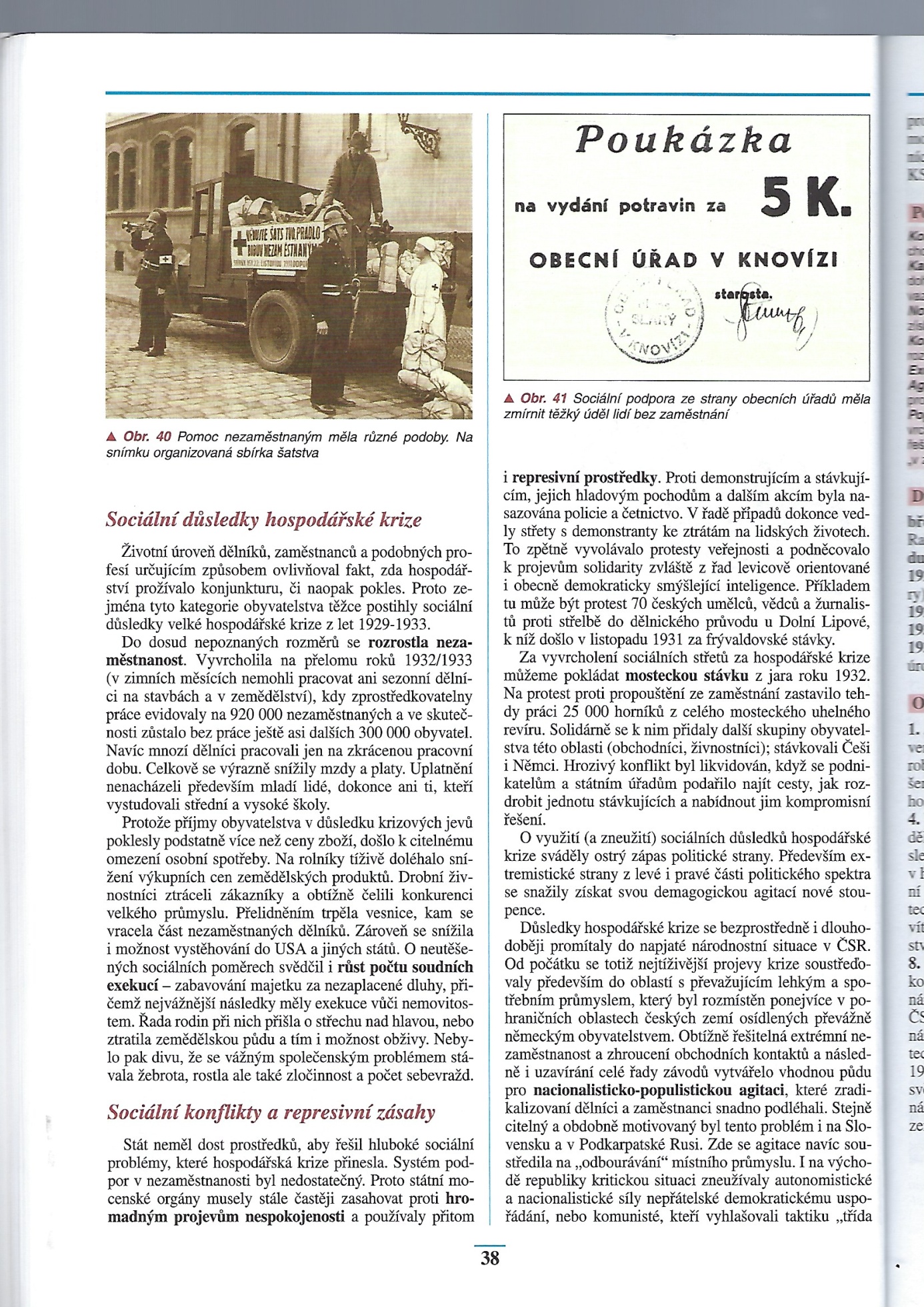 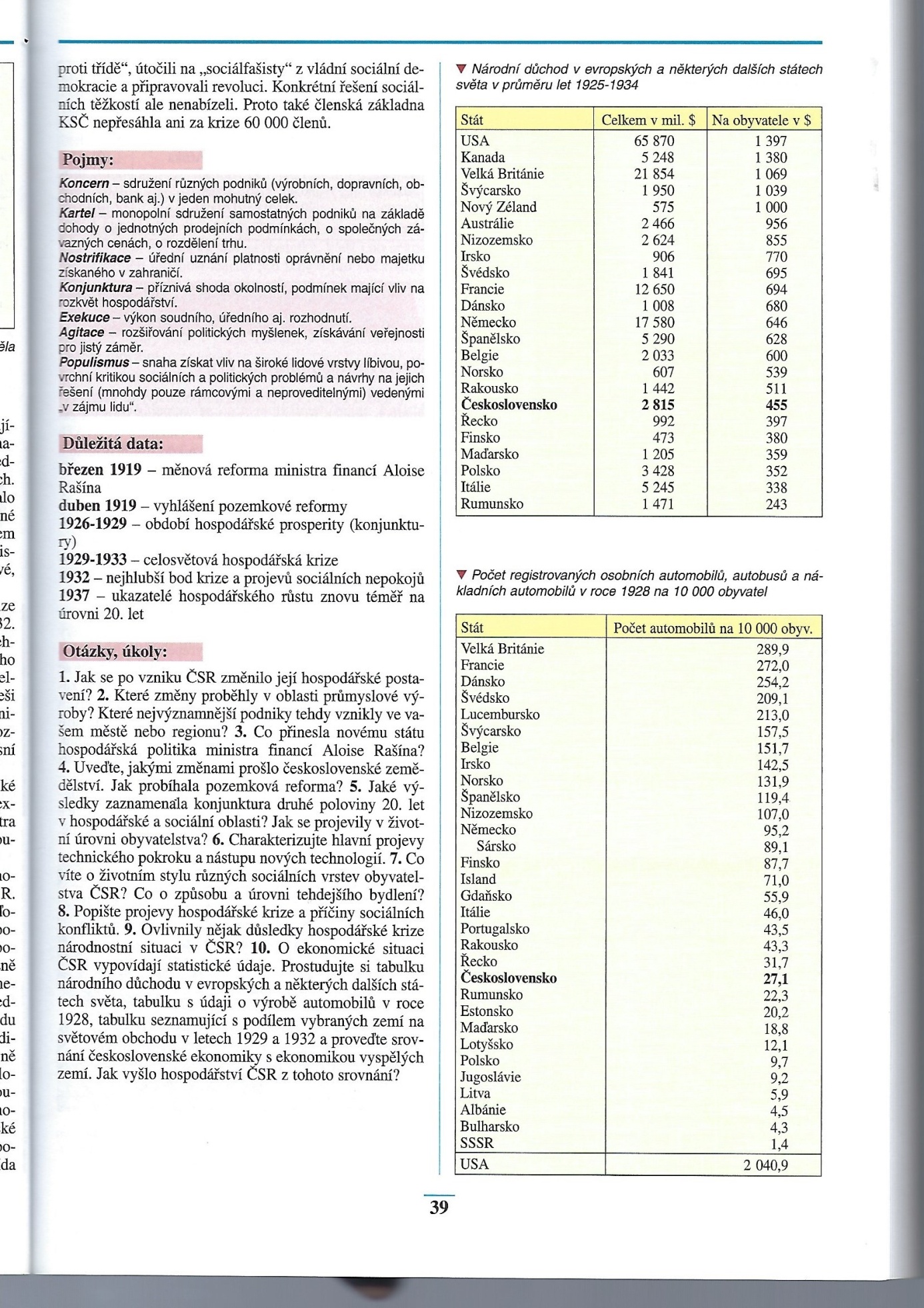 